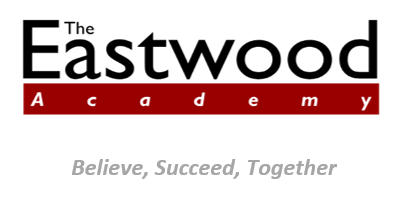 Transition ItineraryDear Parent,Transition will be divided into two events:Transition Evening – Monday 3rd July 18.00 p.m. – 20.00 p.m.All pupils on role at the Academy are allocated to one of seven Houses. Confirmation of your child’s House allocation will follow in a subsequent letter. During the evening, your child will have the opportunity to visit their form room and meet their Form Tutor, whilst you meet with their Head of House. You will also have the opportunity to view and purchase uniform and a range of educational resources.  Transition Day – Friday 7th July 8.20 a.m. – 3.15 p.m.Pupils should arrive, in uniform, at 8.20 a.m. and convene in the Theatre. During the course of the day, they will undertake a variety of tasks and enrichment activities. Please ensure that your child brings a packed lunch and drink. If your child is eligible for Free School Meals, please e-mail me directly and a packed lunch will be provided.Your child must also bring a P.E kit and writing materials.If you have any questions or queries, please do not hesitate to contact me. Yours sincerely, Mr. Y. MoyetAssistant PrincipalYMoyet@eastwood.southend.sch.uk